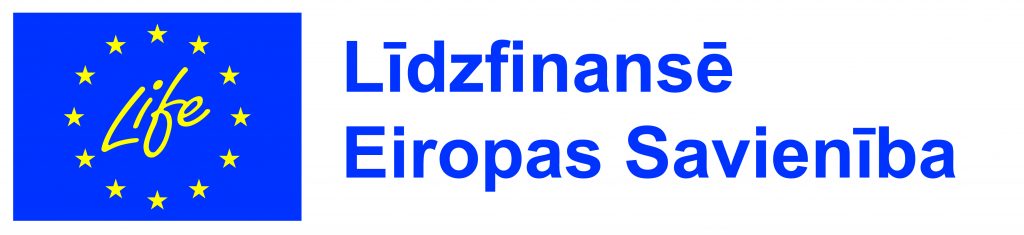 Dabā balstītu un viedo risinājumu portfeļa izstrāde un demonstrēšana pilsētu klimata noturības uzlabošanai Latvijā un IgaunijājebDeveloping and demonstrating portfolio of nature based and smart solutions for improving urban climate resilience in Latvia and Estonia Projekta Nr.  101074438 Projekta saīsinājums LIFE21-CCA-EE-LIFE LATESTadapt LIFE LATESTadapt projekta vispārējais mērķis ir palielināt Igaunijas un Latvijas pilsētu teritoriju noturību pret ekstremāliem laikapstākļiem, koncentrējoties uz 4 konkrētiem rīcības virzieniem:dabā balstīti risinājumi;digitālās izmaiņas;plānošanas kvalitāte;iesaistītas kopienas un kvalificēts atbalsts risinājumu tālākai ieviešanai.Vadošais partneris: Viimsi pašvaldība, IgaunijaProjektu līdzfinansē:  Eiropas Savienības LIFE programma,  Valsts reģionālās attīstības aģentūra un Igaunijas Vides ministrijaKopējās projekta izmaksas ir 5 144 488,30 EUR, tajā skaitā Valmieras novada pašvaldības aktivitāšu veikšanas kopējas izmaksas 310 508,65 EUR, no tām:LIFE programmas finansējums 186305,19 EUR,nacionālais finansējums 93152,60 EUR,Valmieras novada pašvaldības finansējums 31050,86 EUR.Īstenošanas laiks: 09/2022-08/2027Projekta partneriValmieras novada pašvaldība; Voru pilsētas pašvaldība; Tallinas Tehnoloģiju universitāte; Baltijas Vides Forums-Igaunija; SIA Nordic Botanical; Hāpsalu pilsētas pašvaldība; Rakveres pilsētas pašvaldība; Narvas pilsētas Arhitektūras un pilsētplānošanas birojs; Rīgas pilsētas dome; Cēsu novada pašvaldība; LR Vides aizsardzības un reģionālās attīstības ministrija; Rīgas Tehniskā universitāte; Vides risinājumu institūts; biedrība Baltijas krastiKontaktpersona: projektu vadītāja Inguna Zukure Tālrunis 29176158E-pasts inguna.zukure@valmierasnovads.lv